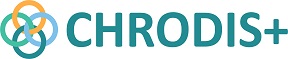 28th February 2019WP8 and WP6 MeetingCentro Congressi EuropaFaculty of Medicine and Surgery “A. Gemelli”Largo Francesco Vito, 1 Rome, ItalyRoom GermanyList of ParticipantsCoordinator Chrodis+WP8 Coordinators &Meeting staff:   WP6 Coordinators &Meeting staff:   WP8 Partners and Collaborating PartnersWP6 Partners HostsN.Name of Contact Person(s)Organization 1ANTONIO SARRIA SANTAMERAInstitute of Health Carlos III (ISCIII)N.Name of Contact Person(s)Organization 2MATILDE  LEONARDIFoundation IRCCS Neurological Institute ''Carlo Besta'' (FINCB) - ITALY3JAANA  LINDSTROMNational Institute for Health and Welfare (THL), FINLAND4FABIOLA  SILVAGGIFoundation IRCCS Neurological Institute ''Carlo Besta'' (FINCB) - ITALY5CHIARA  SCARATTIFoundation IRCCS Neurological Institute ''Carlo Besta'' (FINCB) – ITALY6ERIKA  GUASTAFIERROFoundation IRCCS Neurological Institute ''Carlo Besta'' (FINCB) - ITALY7CLAUDIA TOPPOFoundation IRCCS Neurological Institute ''Carlo Besta'' (FINCB) - ITALY8EEVA RANTALATechnical Research Centre of Finland VTT, FINLANDN.Name of Contact Person(s)Organization 9GRAZIANO ONDERCatholic University of Sacro Cuore  (UCSC) -  ITALY10ROKAS  NAVICKASVilnius University Hospital Santaros Klinikos (VULSK) - LITHUANIA11DAVIDE  VETRANOCatholic University of Sacro Cuore  (UCSC) -  ITALY12KATIE PALMERCatholic University of Sacro Cuore  (UCSC) -  ITALYN.Name of Contact Person(s)Organization 13FOUCAUD JÉRÔMEThe French National Cancer Institute (INCa)-FRANCE14ULRIKE ROTHETechnische Universität Dresden  (TUD)-GERMANY15LYUDMIL NINOVEuropean Patients Forum (EPF)-BELGIUM16BRUNO CAFFARINational Institute of Health  (ISS)-ITALY17SALVI EMANUELANational Institute of Health  (ISS)-ITALY18KARIN PROPERNational Institute for Health Public and the Environment (RIVM)-THE NETHERLAND19SANDRA VAN  OOSTROMNational Institute for Health Public and the Environment (RIVM)-THE NETHERLAND20FRANCISCO JAVIERDOLZ LÓPEZRegional Ministry of Health of Andalusia (CSJA/SAS)-SPAIN21ZOLTAN ASZALOSSemmelweis University (SU) - HUNGARY22ELENA JUREVICIENEVilnius University Hospital Santaros Klinikos (VULSK) - LITHUANIA23MR JOOP VAN GRIENSVENPain Alliance Europe - BELGIUM24NICOLAJ HOLM RAVN FABERThe Danish Committee for Health Education (DCHE) - DANIMARKN.Name ofContact Person(s)Organization25ANA MARIA CARRIAZO  Regional Ministry of Health of Andalusia (CSJA)- SPAIN26LEONAS VALIUSThe Hospital of Lithuanian University of Health Sciences Kauno Klinikos (LSMU-KAUNO KLINIKOS) - LITHUANIA27IDA LISECKIENEThe Hospital of Lithuanian University of Health Sciences Kauno Klinikos (LSMU-KAUNO KLINIKOS) -- LITHUANIA28MABEL CANO DEL POZOAragonese Institute for Health Sciences (IACS) - SPAINN.Name ofContact Person(s)OrganizationNote29INGRID KELLER DG SANTE- European Commission - BELGIUMPresence via online connection30SARAH COPSEYEuropean Agency for Safety and Health at Work (OSHA) - SPAINPresence via online connection31JON TXARRAMENDIETA SUAREZKronigkune - SPAIN32JACQUELINE BOWMAN-BUSATOSelf-Care Initiative Europe - DANIMARK